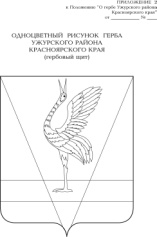 АДМИНИСТРАЦИЯ УЖУРСКОГО РАЙОНАКРАСНОЯРСКОГО КРАЯ  ПОСТАНОВЛЕНИЕ24.09.2021                                           г. Ужур                                                    № 726О внесении изменений в постановление администрации от 03.11.2016 № 632 «Об утверждении муниципальной программы «Эффективное управление муниципальным имуществом Ужурского района»В соответствии со статьей 179 Бюджетного кодекса Российской Федерации, постановлением администрации Ужурского района от 12.08.2013 № 724 «Об утверждении Порядка принятия решений о разработке муниципальных программ Ужурского района, их формировании и реализации», руководствуясь статьей 19 Устава Ужурского района, ПОСТАНОВЛЯЮ:1. Внести в приложение к постановлению администрации от 03.11.2016 № 632 «Об утверждении муниципальной программы «Эффективное управление муниципальным имуществом Ужурского района» (далее - Программа), следующие изменения:1.1. В паспорте программы (приложение к Программе) раздел таблицы «Ресурсное обеспечение программы» читать в новой редакции:1.2. Приложение № 1 к программе читать в новой редакции согласно приложению № 1.1.3. Приложение № 2 к программе читать в новой редакции согласно приложению № 2.1.4. В паспорте Подпрограммы 1 (приложение № 5 к Программе) раздел таблицы «Ресурсное обеспечение подпрограммы» читать в новой редакции:1.5. Приложение № 2 к подпрограмме 1 читать в новой редакции согласно приложению № 3.1.6.  В паспорте Подпрограммы 1 (приложение № 6 к Программе) раздел таблицы «Ресурсное обеспечение подпрограммы» читать в новой редакции:1.5. Приложение № 2 к подпрограмме 2 читать в новой редакции согласно приложению № 4.2. Постановление вступает в силу в день, следующий за днем официального опубликования в специальном выпуске районной газеты «Сибирский хлебороб».Главы района                                                                                     К.Н. ЗарецкийПриложение № 1 к постановлению администрации Ужурского района от 24.09.2021 № 726Приложение №1 к программеРесурсное  обеспечение муниципальной программы за счет средств районного  бюджета, в том числе средств, поступивших из бюджетной системы и бюджетов государственных внебюджетных фондовПриложение № 2 к постановлению администрации Ужурского района от 24.09.2021 № 726Приложение №2 к программеИсточники финансирования программ, отдельных  мероприятия программы (средств районного бюджета, в том числе средства, поступившие из бюджетов других  уровней бюджетной системы, бюджетов государственных внебюджетных  фондов)Приложение № 3 к постановлению администрации Ужурского района от 24.09.2021 № 726Приложение № 2 к подпрограмме 1Перечень мероприятий подпрограммы 1Приложение № 4 к постановлению администрации Ужурского района от 24.09.2021 № 726Приложение № 2 к подпрограмме 1Перечень мероприятий подпрограммы 2 с указанием объема средств на их реализацию и ожидаемых результатовРесурсное обеспечение программыОбщий объем по программе 277 953,8 тыс. руб., в т. ч. по годам:2017- 15 703,7 тыс. руб.2018 - 20 867,3 тыс. руб.2019 - 35 895,6 тыс. руб.2020 -54 867,3  тыс. руб.2021- 44 732,9 тыс. руб.2022 –34 107,8 тыс. руб.2023- 71 779,2 тыс. руб.Объемы финансирования за счет средств районного бюджета 37 525,9 тыс. руб., в т. ч. по годам:2017- 4 960,0 тыс. руб.2018 - 5 107,3 тыс. руб.2019 - 6 850,0 тыс. руб.2020 -5 325,0  тыс. руб.2021- 5 860,4  тыс. руб.2022 - 4 711,6  тыс. руб.2023- 4 711,6  тыс. руб.Объемы финансирования за счет средств краевого бюджета 211 273,5 тыс. руб. , в т. ч. по годам:2017- 10 743,7 тыс. руб.2018  – 15 760,0 тыс. руб.2019  – 29 045,6 тыс. руб.2020-49 542,3 тыс. руб.2021- 9 718,1 тыс. руб.2022 – 29 396,2 тыс. руб.2023- 67 067,6 тыс. руб.Объемы финансирования за счет средств федерального бюджета 2 9154,4 тыс. руб. , в т. ч. по годам:2017- 0,0 тыс. руб.2018  – 0,0 тыс. руб.2019  – 0,0 тыс. руб.2020- 0,0 тыс. руб.2021- 29154,4 тыс. руб.2022 – 0,0 тыс. руб.2023- 0,0 тыс. руб.Ресурсное обеспечение подпрограммыОбщие объемы финансирования 148 399,9 тыс. руб.Объемы финансирования за счет средств краевого бюджета 106 181,9 тыс. руб., в т.ч. по годам:2021- 9 718,1 тыс. руб.2022- 29 396,2 тыс. руб.2023 -67 067,6 тыс. руб.Объемы финансирования за счет средств федерального бюджета 29 154,4 тыс. руб., в т.ч. по годам:2021- 29 154,4 тыс. руб.2022- 0,00 тыс. руб.2023 -0,00 тыс. руб.Объем средств за счет средств районного бюджета 13 063,6 тыс. руб. в т.ч. по годам:2021- 5140,4 тыс. руб.2022- 3961,6 тыс. руб.2023 -3961,6 тыс. руб.Ресурсное обеспечение подпрограммыОбщие объемы финансирования  2220,0 тыс. руб.Объем средств за счет средств районного бюджета 2220,0 тыс. руб. в т.ч. по годам:2021 -720,0 тыс. руб.2022- 750,0 тыс. руб.2023- 750,0 тыс. руб.Статус (муниципальная программа, подпрограмма)Наименова-ние  программы, подпрограммыНаименование ГРБСКод бюджетной классификации Код бюджетной классификации Код бюджетной классификации Код бюджетной классификации Статус (муниципальная программа, подпрограмма)Наименова-ние  программы, подпрограммыНаименование ГРБСГРБСРз
ПрЦСРВРПервый год2021г.второй год планового периода2022г.Третий год планового периода2023г.Итого на периодМуниципальная программа Эффектив-ное управление муниципальным имуществом Ужурского районавсего расходные обязательства по программеХХХХ44732,934107,871779,2150619,9Муниципальная программа Эффектив-ное управление муниципальным имуществом Ужурского районав том числе по ГРБС:Муниципальная программа Эффектив-ное управление муниципальным имуществом Ужурского районаАдминистрация Ужурского  района Красноярского края140 ХХХ44732,934107,871779,2150619,9Муниципальная программа Эффектив-ное управление муниципальным имуществом Ужурского районаФинансовое управление администрации Ужурского района Красноярского края090 ХХХ0,00,00,00,0Подпрограмма 1 Управление муниципальным имуществомвсего расходные обязательства по подпрограмме ХХХХ44012,933357,871029,2148399,9Подпрограмма 1 Управление муниципальным имуществомв том числе по ГРБС:Подпрограмма 1 Управление муниципальным имуществомАдминистрация Ужурского  района Красноярского края 140ХХХ44012,933357,871029,2148399,9Подпрограмма 1 Управление муниципальным имуществомФинансовое управление администрации Ужурского района Красноярского края090ХХХ0,00,00,00,0Подпрограмма 2Регулирование земельных отношенийвсего расходные обязательства XXXX720,0750,0750,02220,0Подпрограмма 2в том числе по ГРБС:Подпрограмма 2Финансовое управление администрации Ужурского района Красноярского края090XXX0,00,00,00,0Подпрограмма 2Администрация Ужурского  района Красноярского края140XXX720,0750,0750,02220,0СтатусНаименование муниципальной программы, подпрограммы муниципальной программыОтветственный исполнитель, соисполнителиСтатусНаименование муниципальной программы, подпрограммы муниципальной программыОтветственный исполнитель, соисполнителиочередной финансовый год(2021)первый год планового периода(2022)второй год планового периода(2023)Итого на периодМуниципальная программаЭффективное управление муниципальным имуществом Ужурского района Всего                    44732,934107,871779,2150619,9Муниципальная программаЭффективное управление муниципальным имуществом Ужурского района в том числе:             Муниципальная программаЭффективное управление муниципальным имуществом Ужурского района федеральный бюджет 29 154,40,0 0,029 154,4Муниципальная программаЭффективное управление муниципальным имуществом Ужурского района краевой бюджет           9 718,129396,267067,6106 181,9Муниципальная программаЭффективное управление муниципальным имуществом Ужурского района внебюджетные  источники                 Муниципальная программаЭффективное управление муниципальным имуществом Ужурского района бюджеты муниципальных   образований 5860,44711,64711,615 283,6Муниципальная программаЭффективное управление муниципальным имуществом Ужурского района юридические лицаПодпрограмма 1 Управление муниципальным имуществомВсего44012,933357,871029,2148399,9Подпрограмма 1 Управление муниципальным имуществомв том числе:Подпрограмма 1 Управление муниципальным имуществомфедеральный бюджет 29 154,40,00,029 154,4Подпрограмма 1 Управление муниципальным имуществомкраевой бюджет           9 718,129396,267067,6106 181,9Подпрограмма 1 Управление муниципальным имуществомвнебюджетные  источники                 Подпрограмма 1 Управление муниципальным имуществомбюджеты муниципальных   образований 5140,43961,63961,613063,6Подпрограмма 1 Управление муниципальным имуществомюридические лицаПодпрограмма 2 Регулирование земельных отношенийВсего                    720,0750,0750,02220,0Подпрограмма 2 Регулирование земельных отношенийв том числе:             Подпрограмма 2 Регулирование земельных отношенийфедеральный бюджет  0,00,00,00,0Подпрограмма 2 Регулирование земельных отношенийкраевой бюджет           0,00,00,00,0Подпрограмма 2 Регулирование земельных отношенийвнебюджетные  источники                 Подпрограмма 2 Регулирование земельных отношенийбюджеты муниципальных   образований   720,0750,0750,02220,0Подпрограмма 2 Регулирование земельных отношенийюридические лицаНаименование  программы, подпрограммыГРБС Код бюджетной классификацииКод бюджетной классификацииКод бюджетной классификацииКод бюджетной классификацииРасходы 
(тыс. руб.), годыРасходы 
(тыс. руб.), годыРасходы 
(тыс. руб.), годыРасходы 
(тыс. руб.), годыОжидаемый результат от реализации подпрограммного мероприятия (в натуральном выражении)Наименование  программы, подпрограммыГРБС ГРБСРзПрЦСРВРочередной финансо-вый годочередной финансо-вый годВторой год планового периодатретий год планового периодаИтого на периодУправление муниципальным имуществом44012,944012,933357,871029,2148399,9Мероприятие 1Инвентаризация объектов недвижимости, улучшение состояния имущества, содержание имущества находящегося в муниципальной собственности, инвентаризация дорог вне границ населенных пунктов, инженерно-геологические изыскания для строительства, паспортизация памятниковАдминистрация Ужурского района140011311100812102441467,11467,11220,01220,03907,1Постановка на кадастровый учет, тех  планы на ОКСы .Улучшение состояния имущества , обслуживание имущества, находящегося в муниципальной собственности, Кирова, 42, ремонт мун. имуществаМероприятие 2 Оценка муниципального имуществаАдминистрация Ужурского района14001131110081180244100,0100,0100,0100,0300,0Определение рыночной стоимости муниципального имущества  Мероприятие 3Постановка на кадастровый учет объектов капитального  строительства  Администрация Ужурского района14001131110081280540110,0110,0110,0110,0330,0Поселениям на ОКСы (Крутояр 30 т. р., М. Имыш– 70 т. р. М. Имыш 10 т. р)Мероприятие 4Содержание муниципального  имущества по ул. Кооперативная, 14Администрация  Ужурского района140011311100840602441 980,01 980,01 980,01 980,05940,0содержание муниципаль-ного имуществаМероприятие 5Предоставление жилых помещений детям-сиротам и детям оставшихся без попечения родителей, лицам из их числа по договорам найма специализированных жилых помещенийАдминистрация Ужурского района140100411100R082041238872,538872,50,000,0038872,5Обеспечение жилыми помещениями детей-сиротПредоставление жилых помещений детям-сиротам и детям оставшихся без попечения родителей, лицам из их числа по договорам найма специализированных жилых помещенийАдминистрация Ужурского района140100411100758704120,000,0029396,267067,696463,8Обеспечение жилыми помещениями детей-сиротМероприятие 6Взносы на капитальный ремонт общего имущества в многоквартирных домах собственниками помещенийАдминистрация Ужурского района14001131110081250244551,6551,6551,6551,61 654,8Оплата капитального ремонта в многоквартирных домах согласно плана Мероприятие 7На улучшение состояния имущества, содержание имущества, находящегося в муниципальной  собственностиАдминистрация Ужурского района0,00,00,00,00,0На улучшение состояния имущества, содержание имущества, находящегося в муниципальной  собственностиАдминистрация Ужурского района0,00,00,00,00,0Мероприятие 8Приобретение объектов недвижимости в собственностьАдминистрация Ужурского района0,000,000,00,00,00Приобретение зем. участка под муз. школу Мероприятие 9Проведение мероприятий по ликвидации скотомогильниковАдминистрация Ужурского района14001131110081300244931,7931,70,00,0931,7г. Ужур, пос. Прилужье по решению суда Наименование  программы, подпрограммыГРБС Код бюджетной классификацииКод бюджетной классификацииКод бюджетной классификацииКод бюджетной классификацииРасходы 
(тыс. руб.), годыРасходы 
(тыс. руб.), годыРасходы 
(тыс. руб.), годыРасходы 
(тыс. руб.), годыОжидаемый результат от реализации подпрограммного мероприятия (в натуральном выражении)Наименование  программы, подпрограммыГРБС ГРБСРзПрЦСРВРочередной финансо-вый годочередной финансо-вый годпервый год планового периодавторой год планового периодаИтого на периодОжидаемый результат от реализации подпрограммного мероприятия (в натуральном выражении)Регулирование земельных отношенийАдминистрация Ужурского района720,0720,0750,0750,02220,0При реализации подпрограммы осуществляется рациональное использование земельных участков, повышение доходной части бюджета за счет арендных платежейМероприятие 1Информирование населения о наличии земельных участков для сдачи в аренду,  получение информации о средней стоимости строительства 1 м 2 общей площади встроенных и пристроенных помещений для расчета арендной платы на текущий год, обоснование и определение К1, К2, К3, для взимания арендной платы.Администрация Ужурского района14001131120081230244300,0300,0300,0300,0900,0Обеспечивается требования Краевого Закона об экономическом обоснованииарендных начисленийМероприятие 2Постановка на кадастровый  учет земельных участковАдминистрация Ужурского района09001131120083240540220,0220,0250,0250,0720,0Поселения ( Озероучумский- 10,0Малоимышский-10 т. р, Приреченский-20т.рКрутояр – 70т.рПрилужье 60т.р, Локшино 50т.р)Мероприятие 3Постановка на кадастровый учет земельных участков под многоквартирными домами и  ИЖСАдминистрация Ужурского района14001131120081220244200,0200,0200,0200,0600,0